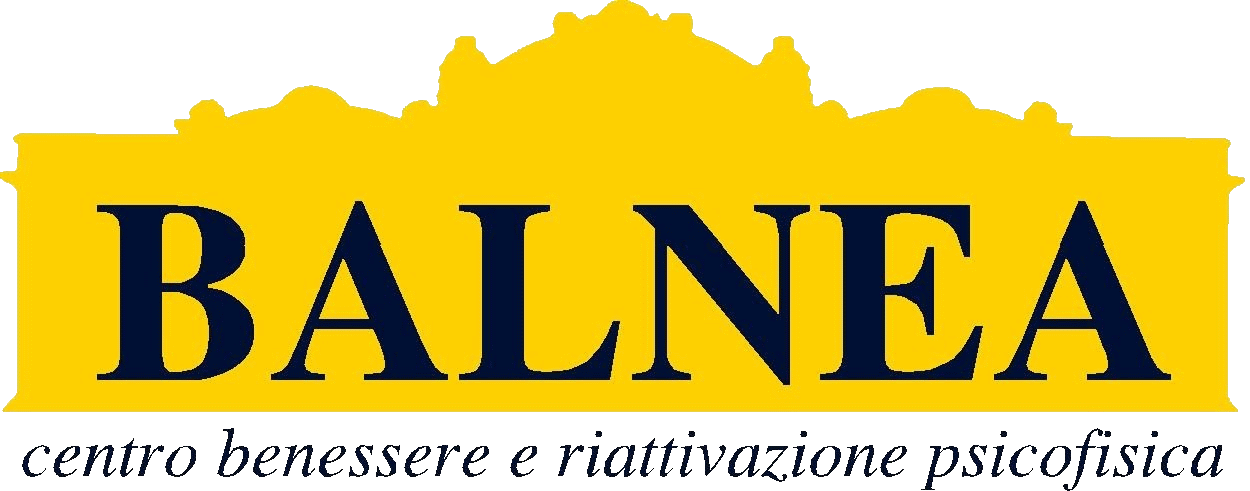 LISTINO ABBONAMENTI 2021-2022 FORMULA BASE							        FORMULA ALL INCLUSIVELun-Ven 8.00/22.00                                                                                                               Lun - Ven 8.00/22.00Corsi esclusi                                                                                                                           Sab - Dom 10.30/18,30		           Corsi inclusi (max 1 al giorno)85,00€ x 12 mesi = 1020,00€                                   (30 GIORNI SOSP.)                        115,00€   x 12 mesi = 1380,00€100,00€ x  6 mesi = 600,00€                                   (15 GIORNI SOSP.)                        130,00€ x   6 mesi =  780,00€120,00€ x 3 mesi = 360,00€                                                                                             150,00€ x   3 mesi =  450,00€FORMULE AD INGRESSO						          INGRESSO GIORNALIERO(valido dal lunedi alla domenica e festivi)						Lun/Ven  € 30,00 (1Pax)Corsi inclusi (max 1 al giorno)				  € 55,00 (2 Pax)				Sab/Dom € 35,00 (1Pax)10 Ingressi 220€ (validità: 3 mesi)                                                                                                        €65,00 (1 Pax)20 Ingressi 390€ (validità 6 mesi)MESE PROVA                                                                                Lun - Ven 8.00/22.00                                                                             Sab - Dom 10.30/18,30                                                                                Corsi inclusi (max 1 al giorno)99,00€ *i servizi aprono 30 minuti dopo l’orario di apertura e chiudono 30 minuti prima dell’orario di chiusuraCOPERTURA SANITARIA (Comprensiva di Visita Medica e ECG se richiesto) : 39,00€OPZIONI AGGIUNTIVEINGRESSO WEEK END E FESTIVI: 15€/MeseLEZIONE SINGOLA: 9,00€PACCHETTO 10 CORSI: 80,00€PACCHETTO 20 CORSI 140,00€SCHEDA PERSONALIZZATA: 25,00€/RINNOVOPERSONAL TRAINER Lezione singola : 1 persona 50€                              2 persone 80€                               3 persone 100€*con l’acquisto di 4 lezioni o più si ha diritto ad uno sconto del 10%CORSO RIATTIVAZIONE PSICOFISICARIATTIVAZIONE SPECIFICA                                                         RIATTIVAZIONE GENERALELezione singola                25,00€                                                       Lezione Singola              20,00€6 Lezioni                        135,00€                                                       6 Lezioni                       110,00€                 12 Lezioni                      250,00€                                                       12 Lezioni                     200,00€               GINNASTICA FUNZIONALE / FUNCTIONAL PILATESLezione singola                 15,00€5 Lezioni                            70,00€10 Lezioni                          130,00€PERCORSO DONNA5 Lezioni (2 mesi)                 100,00€10 Lezioni (3 mesi)               180,00€